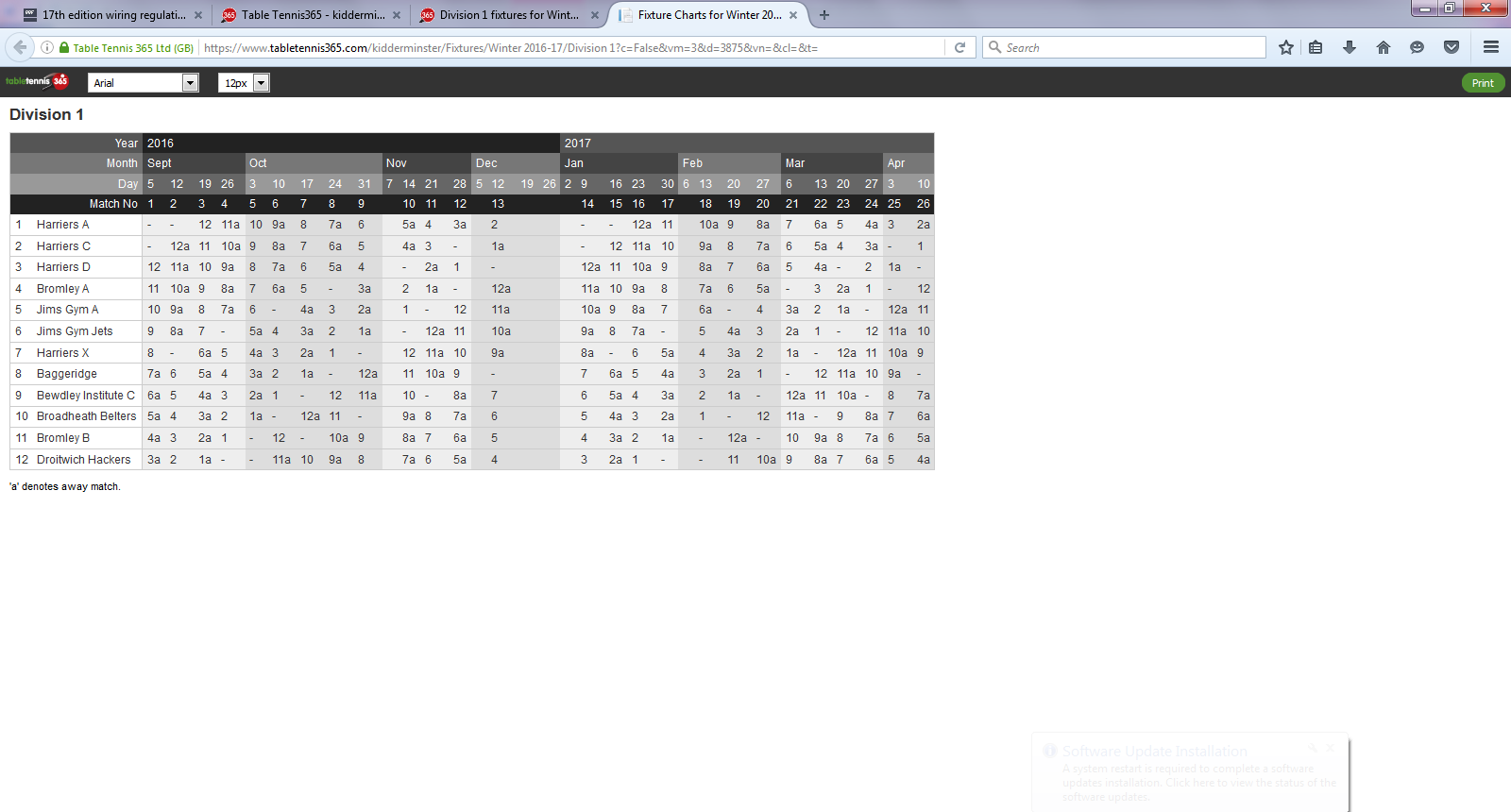 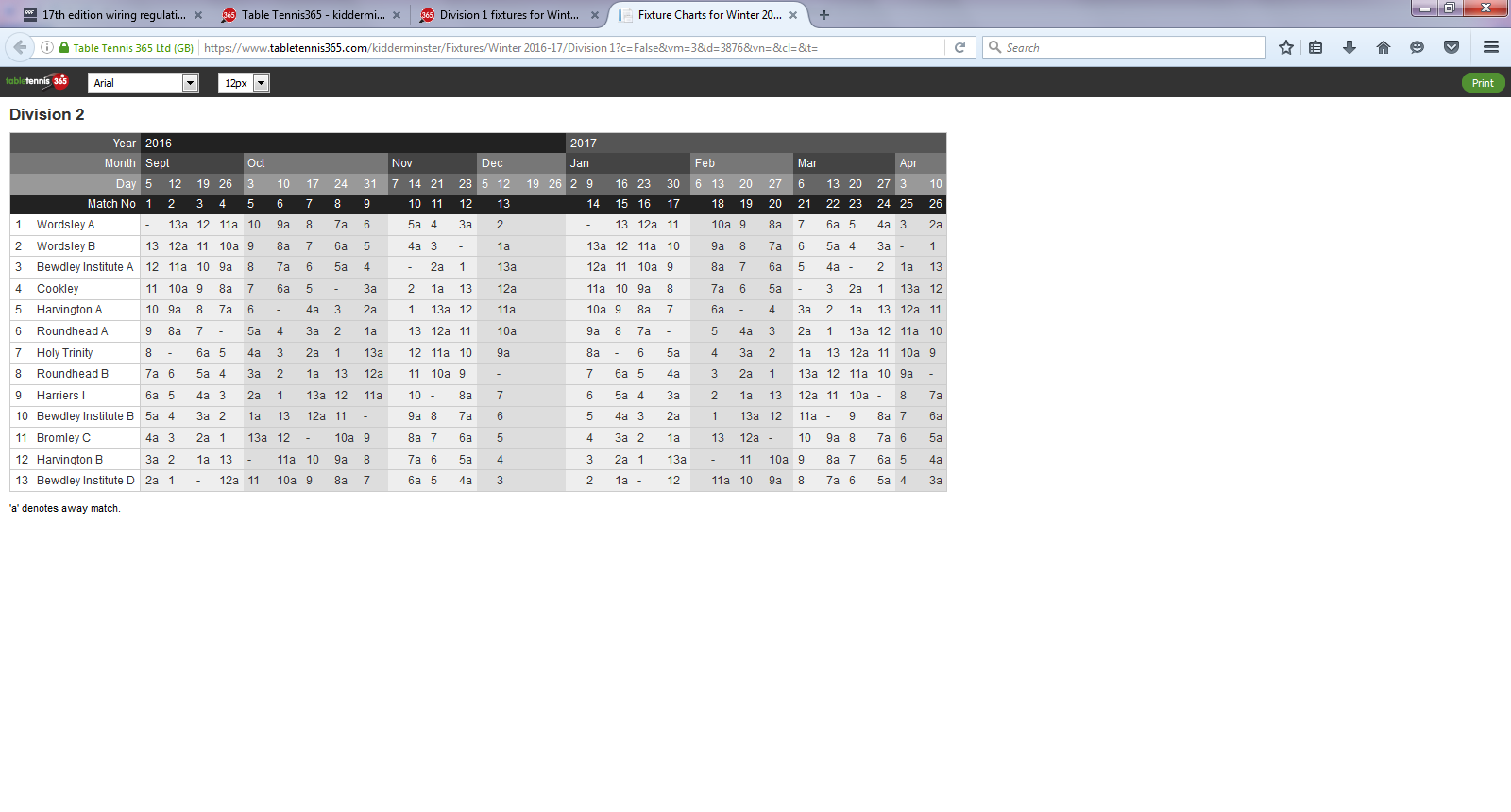 Entries in for Individual Knock Outs andAll Cups and Trophies to be Returned by end of FebruaryCup Details and Individual competitions to be announced